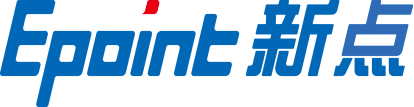 安吉公共资源电子交易平台平台服务费缴纳操作手册点击单位信息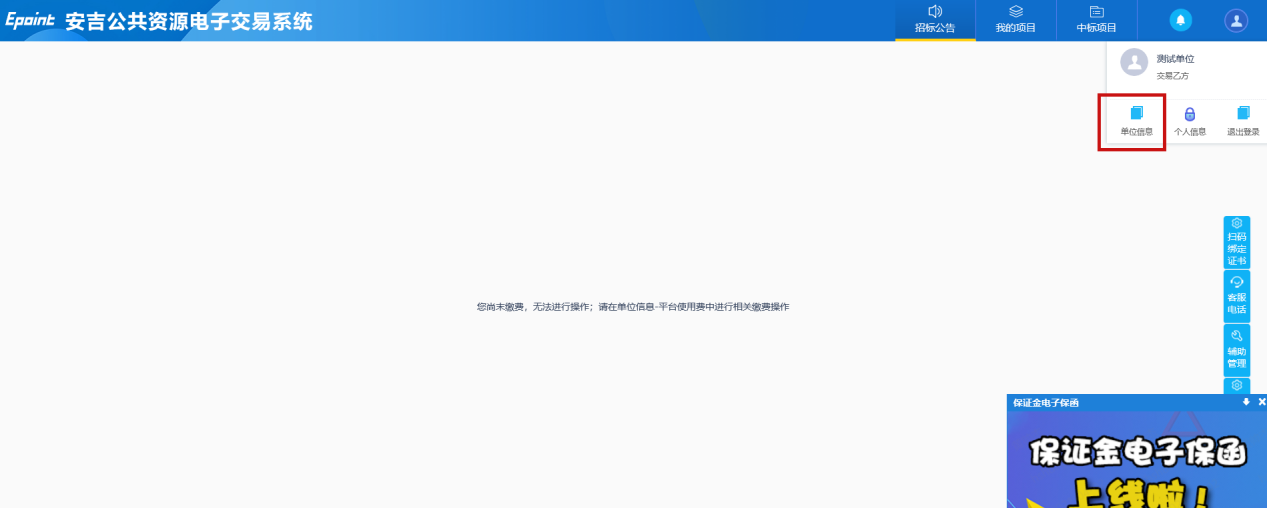 点击平台使用费菜单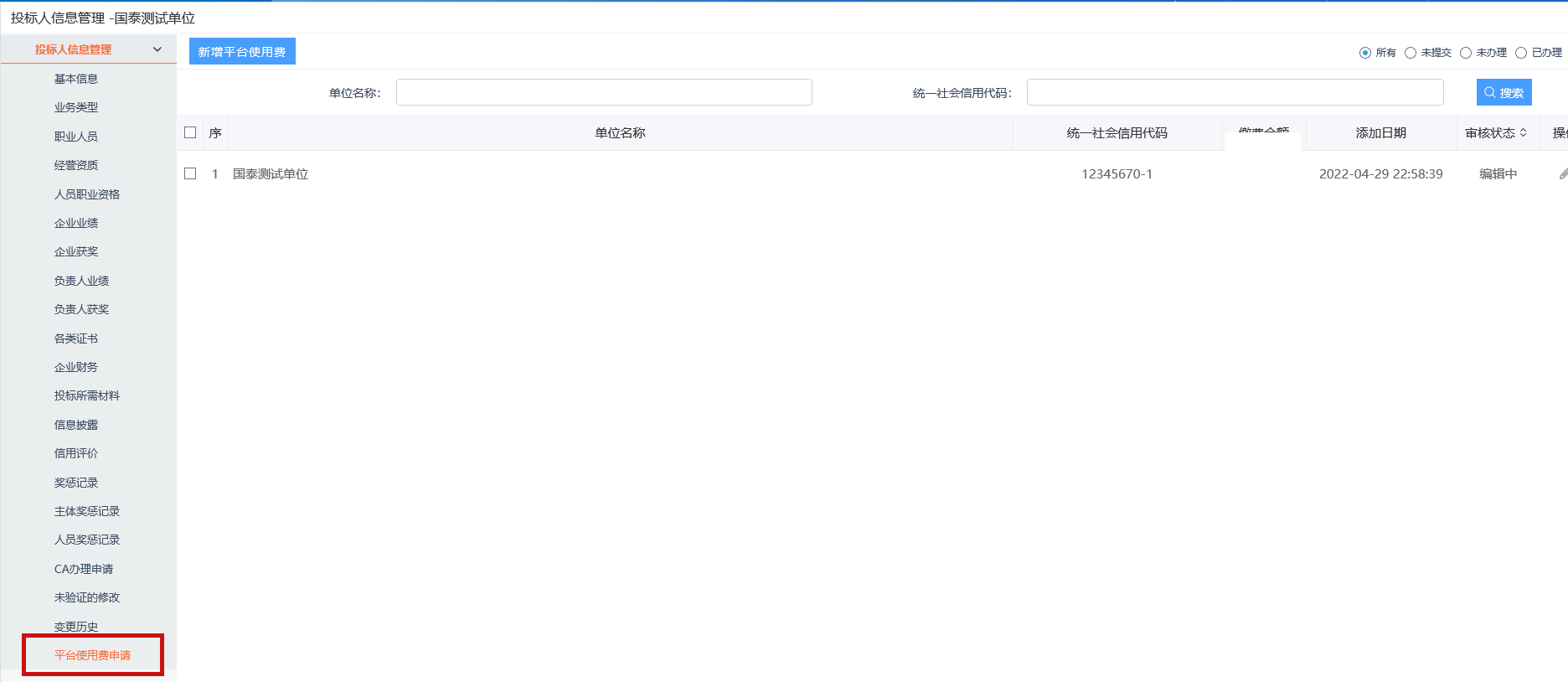 点击新增平台使用费进入缴费页面，填写信息后点击下一步，支付成功提交申请即可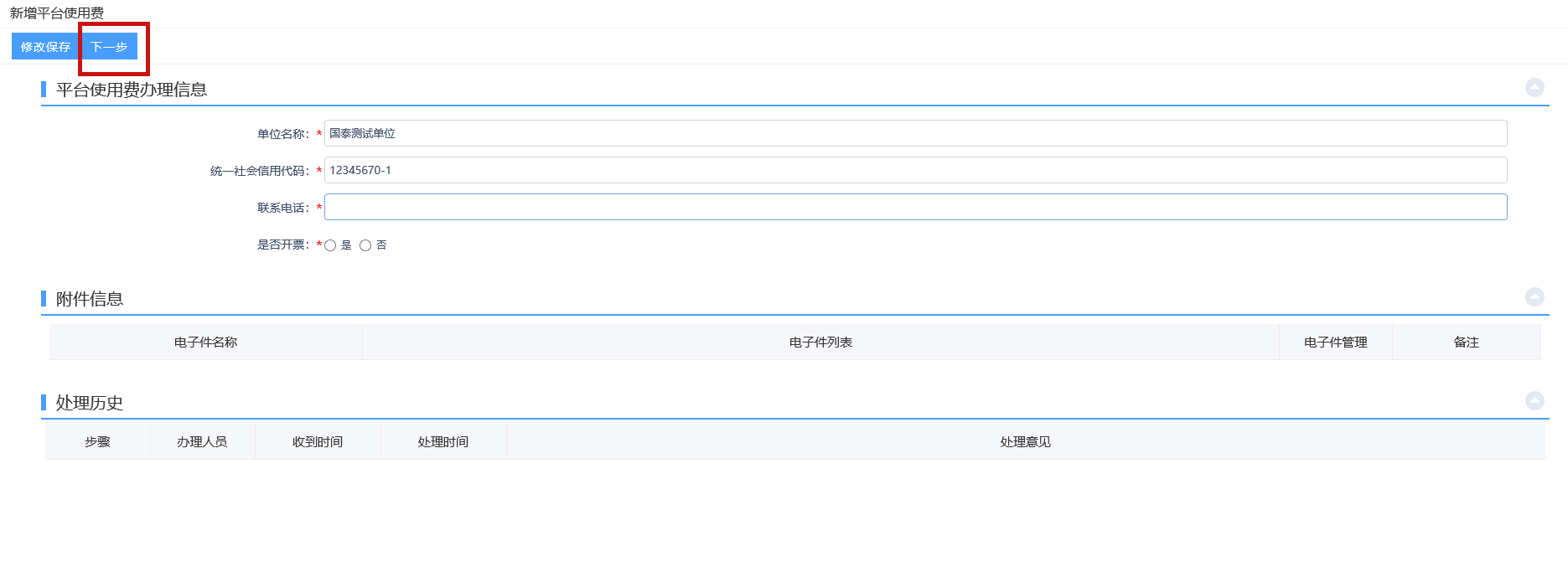 